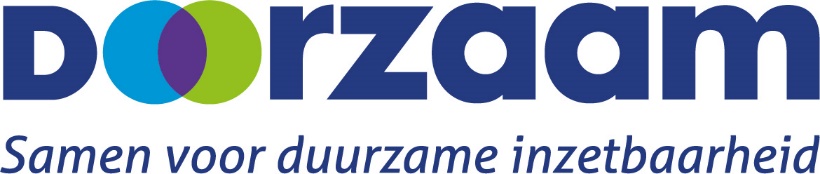 Intakeformulier uitzendorganisatie deelname Alles-in-1Naam uitzendorganisatie:Afgestemd met (naam en functie):Datum:Deelname en verwachtingWat is voor jullie organisatie de reden om deel te nemen aan Alles-in-1?Hoeveel uitzendkrachten willen jullie dit jaar aanmelden?Wanneer is deelname aan Alles-in-1 voor jullie geslaagd?ContactpersonenWie is de projectleider vanuit jullie organisatie?Wie is de contactpersoon voor de vergoedingenportal?Is deze persoon ook degene die de declaraties in de portal afhandelt?De coach heeft ook een aanspreekpunt nodig voor het afstemmen van de gekozen interventie. Zijn er nog andere contactpersonen voor dit traject? Selectie uitzendkrachtenHoe gaan jullie uitzendkrachten selecteren?Welke communicatie gaan jullie hiervoor gebruiken? 
Wij hebben speciaal animaties en flyers laten opstellen waar jullie gratis gebruik van kunnen maken.  Missen jullie informatie hierin? Zo ja, welke?Hoe gaan jullie zorgen dat de uitzendkracht gemotiveerd is voor deelname? (intentieformulier hiervoor ook beschikbaar)Opmerking: Indien andere communicatie wordt ingezet dan vanuit DOORZAAM gefaciliteerd, dan is afstemming met DOORZAAM verplicht.Betrokkenheid intercedentenOpmerking: De betrokkenheid van intercedenten is een belangrijke pijler van dit traject.Op welke manier worden de intercedenten betrokken bij Alles-in-1?Belangrijk is dat deze intercedenten hiervoor tijd krijgen, hoe is dat geborgd?InterventiekeusMet wie stemt de coach de interventie af? Wat doen jullie als de gekozen interventie(s) anders zijn dan jullie cq de opdrachtgever gedacht en misschien gehoopt hadden?Wensen jullie standaard hulp van de coach bij de interventiekeus? Dus wil je dat de coach uitzoekt waar de interventie ingekocht kan worden, prijs ervan etc.?Wie moet de coach in  de CC zetten bij de interventiegoedkeuringsmail?EvaluatieWe evalueren dit traject meerdere malen per jaar. Zowel onder de intercedenten als bij de projectleiders en bij sommigen uitzendkrachten. Vragen? Heb je verder nog vragen, wensen, opmerkingen voor DOORZAAM? 